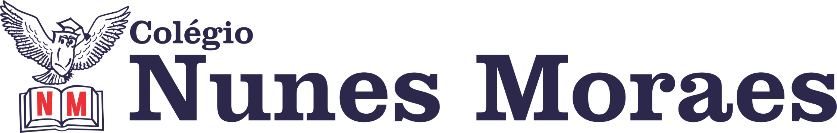 “PARA HOJE, NÃO POUPE:SORRISOS, GENTILEZAS, ELOGIOS SINCEROS E AGRADECIMENTOS.”  Feliz Quinta-Feira!1ª aula: 7:20h às 8:15h – MATEMÁTICA – PROFESSOR: DENILSON SOUSA1° passo: Organize-se com seu material, livro de matemática, caderno, caneta, lápis e borracha.  2° passo: Acompanhe a videoaula com o professor Denilson Sousa.  Assista a aula no seguinte link:https://youtu.be/m8k0Z0uQT5A (29 min.)3° passo: Copie em seu caderno, ou livro, as questões que o professor Denilson resolveu na videoaula. Resolver: P. 60, Q. 34° passo: Acompanhe no grupo da sala a correção das questões feitas por vocêDurante a resolução dessas questões o professor Denilson vai tirar dúvidas no grupo de WhatsApp da sala.   Durante a resolução dessas questões o professor Denilson vai tirar dúvidas no WhatsApp (9.9165-2921)Faça foto das atividades que você realizou e envie para coordenação Islene (9.9150-3684)Essa atividade será pontuada para nota.2ª aula: 8:15h às 9:10h – CIÊNCIAS – PROFESSORA: RAFAELLA CHAVES1º passo: Enviar a pós aula: Suplementar 3 – página 48, questões 3 e 52º passo: Correção da pós aula: Suplementar 3 – página 48, questões 3 e 5.3º passo: Acessar o link para assistir a vídeo aula https://www.youtube.com/watch?v=-Un68xsUhz8&feature=youtu.be (Duração 07:40 min).4º passo: Atividade de sala: SAS/Explore seus conhecimentos – páginas 45/46, questões 2, 3 e 5.ESTAREI DISPONÍVEL NO WHATSAPP PARA TIRAR SUAS DÚVIDAS.  5º passo: Enviar para o responsável da sala.6º passo: Atividade pós aula: Explore seus conhecimentos – páginas 47, questões 7 e 8.ATENÇÂO: Atividade pós aula deverá ser fotografada e enviada por WhatsApp.Durante a resolução dessas questões a professora Rafaella vai tirar dúvidas no WhatsApp(9.9205-7894)Faça foto das atividades que você realizou e envie para coordenação Islene (9.9150-3684)Essa atividade será pontuada para nota.

Intervalo: 9:10h às 9:45h3ª aula: 9:45h às 10:40 h – HISTÓRIA – PROFESSORA:  ANDREÂNGELA COSTA1º passo: Enviem as fotos com as resoluções da atividade pós-aula para o número privado da profª Andreângela.Questões da(s) página(s) 62 (q.1 e 2) livro SUPLEMENTAR. 2° passo: Acompanhar a videoaula do capítulo 13 – Europa em ebulição.Assista a partir de 15min13s até o final. Acesse o link a seguir. (total de 10min21s)https://youtu.be/CeIp0VvyERo3º passo: Responder as questões da(s) página(s) 50 e 51 (q. 1 e 2) no livro SAS. 4º passo: Faça foto das atividades que você realizou e envie para Islene.5º passo: Correção das questões indicadas no 3º passo. Será disponibilizada no grupo do WhatsApp da turma.6º passo: Atividade a ser realizada pós-aula no livro SAS. Questões da(s) página(s) 50 (q.1) Ler e descobrir e página 51 (q.3) Durante a resolução dessas questões a professora Andreângela vai tirar dúvidas no WhatsApp (9.9274-3469)Faça foto das atividades que você realizou e envie para coordenação Islene (9.9150-3684)Essa atividade será pontuada para nota.4ª aula: 10:40h às 11:35h - GEOGRAFIA – PROFESSOR: ALISON ALMEIDA1º passo: Faça a leitura das páginas 35 a 38 e grife o que for importante.2º passo: Assista a vídeo a aula a seguir:https://www.youtube.com/watch?v=WQFUKLyo3jc 3º passo: Faça a atividade.(SAS 3) Pág. 39 e 40 Quest.: 05, 06, 07 e 084º passo: Faça correção. O professor disponibilizará a correção no grupo da turma.Durante a resolução dessas questões o professor Alison vai tirar dúvidas no WhatsApp (9.9107-4898)Faça foto das atividades que você realizou e envie para coordenação Islene (9.9150-3684)Essa atividade será pontuada para nota.PARABÉNS POR SUA DEDICAÇÃO!